KINDERCHIRURGIE; KINDERUROLOGIE
ZENTRUM KINDERCHIRURGIE HANNOVER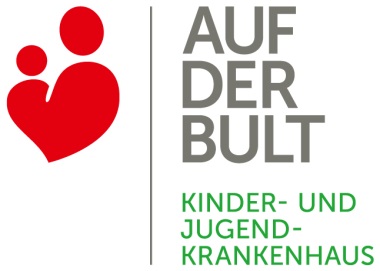 Urotherapeutische BeratungStuhlprotokoll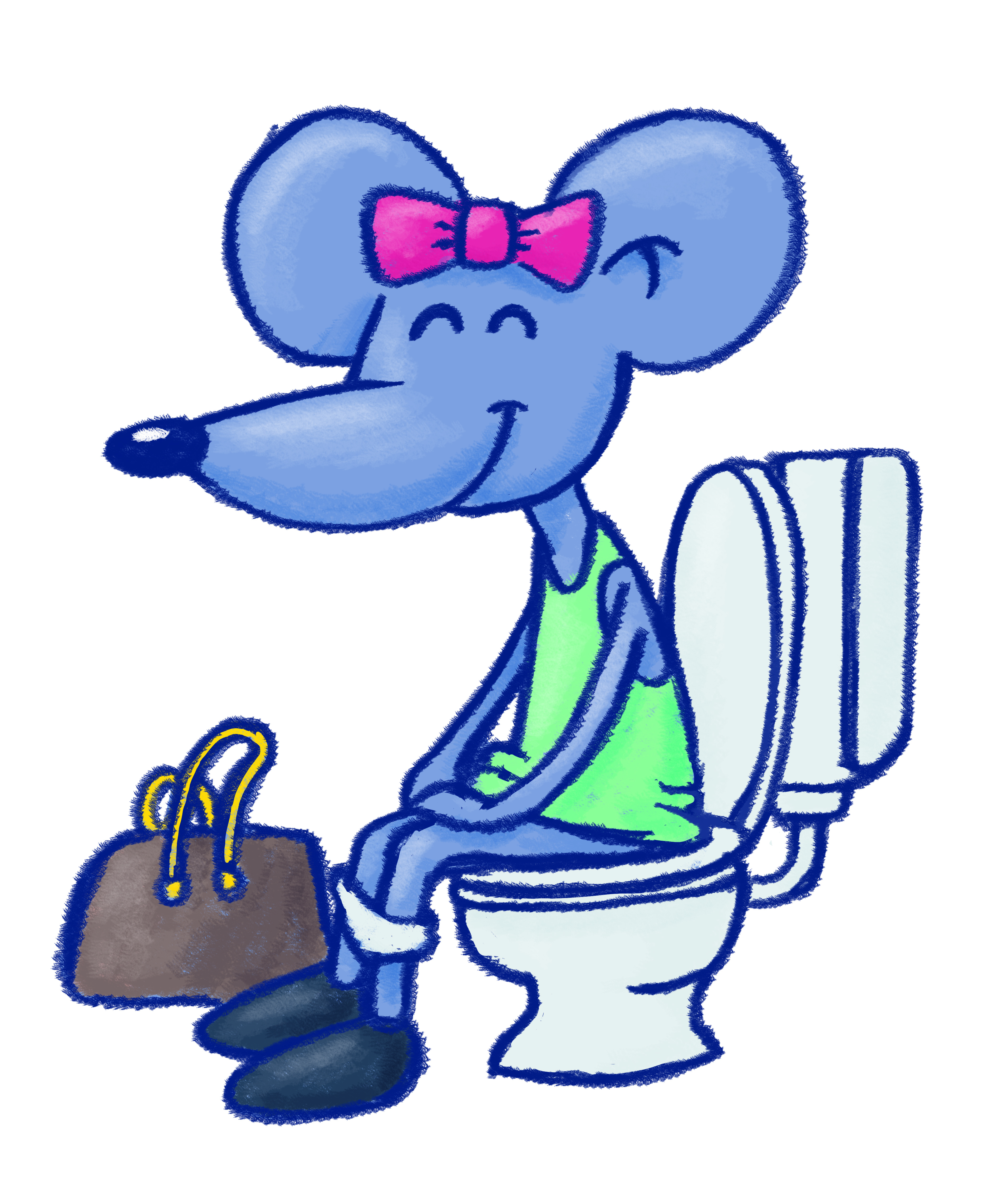 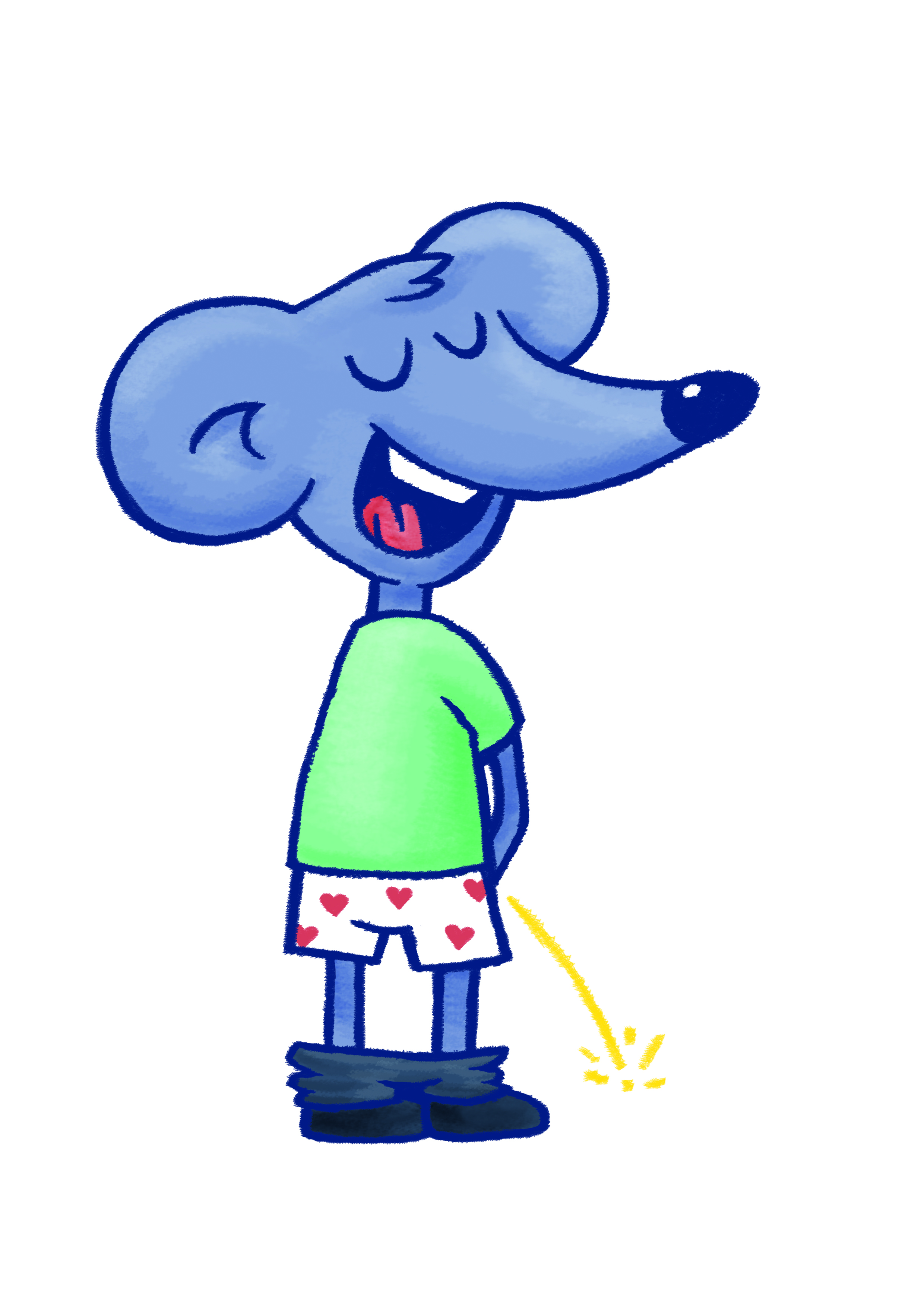 Name:						      geb.:			Medikamente/Dosierung:							Datum und 
UhrzeitTrinkmengein ml pro TagZur Toilette gegangen
ja    neinStuhlgang
ja    neinStuhlkonsistenz Typ 1 - 7Stuhlschmieren, EinkotenMissempfindungenMedikamente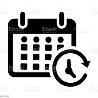 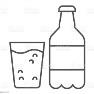 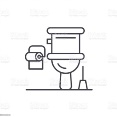 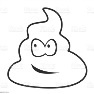 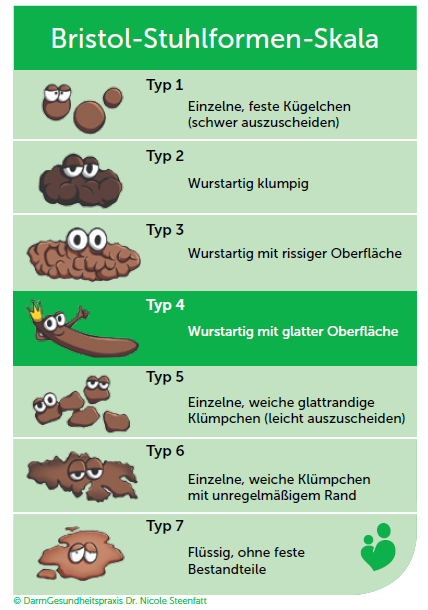 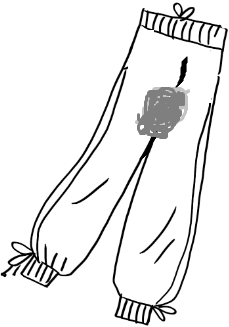 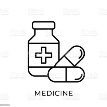 